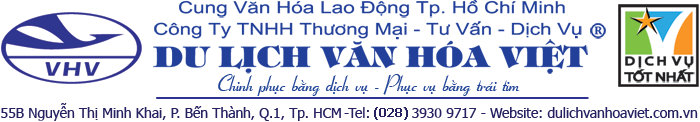 CHƯƠNG TRÌNH DU LỊCHSẮC XUÂN ĐỒNG THÁPLÀNG HOA SA ĐÉC – VƯỜN QUÝT LAI VUNGCHÙA LÁ SEN 	Lại thêm một mùa xuân nữa sẽ về trên quê hương Đồng Tháp. Đến nơi đây trong những ngày chưa Tết, mà sao ta cứ ngỡ như Tết đã đến rồi…Tour du lịch “Sắc Xuân Đồng Tháp” của Công Ty  du lịch Văn Hóa Việt tổ chức vào những ngày cuối năm, về thăm làng hoa Sa Đéc “Vương Quốc hoa kiểng” của miền tây, sẽ đưa du khách đến với một không gian tràn ngập các loài hoa, hương thơm và đủ sắc màu rực rỡ của mùa xuấn.Du xuân trên những con đường như được trải thảm hoa, chắc chắn du khách sẽ mãn nhãn với hàng ngàn chậu kiểng, giỏ bông nào mai, nào tắc, cúc, thọ, lan, hồng, cẩm chướng … đưa chen khoe sắc thắm. Ghé qua các nhà vườn, du khách không khỏi vui lầy trong bầu không khí sản xuất bận rộn của bà con nông dân, người lo chăm bón bông, người lo ra giỏ, ra chậu. Ngoài lộ lớn thì tấp nập xe cộ, dưới bến sông thì ghe thuyền cập bến chờ nhận bông đi bán Tết, tiếng mọi người trao đổi mua bán , cười nói râm ran, quang cảnh trên bến dưới thuyền thật là vui vẻ, huyên náo.Chương trình tour sẽ còn ghé vườn quýt Tiều Son, lò nem Lai Vung, viếng chùa Lá Sen (chùa Phước Kiểng).Trong không khí se lạnh của mùa Noel vừa đi qua, cùng với tour “Sắc Xuân Đồng Tháp” du khách sẽ cảm nhận một niềm vui nhẹ nhàng, một tâm trạng nôn nao đầy thú vị, của những ngày giáp Tết,chờ đón năm Kỷ Hợi sắp về.Kết thúc 1 ngày đi tour, chắc chắn Quý khách sẽ trở về Sài Gòn với vài chậu hoa kiểng đã được chọn mua thật ưng ý, những trái quýt hồng tươi  ngon và những xâu nem còn xanh lá, để chưng trong nhà ba ngày Tết.VĂN HÓA VIỆT				MÃ TOUR	:	MN1N / 04C				Phương tiện:	XeThời gian	:	1 ngàyKhởi hành	:Buổi sáng: Xe và hướng dẫn viên đón khách khởi hành từ Cung Văn Hóa Lao động TP. HCM (số 55B Nguyễn Thị Minh Khai, P.Bến Thành, Quận 1). Đoàn rời Sài Gòn bắt đầu chuyến du lịch “Sắc Xuân Đồng Tháp”.Đi theo lộ trình đường cao tốc TP. HCM – Trung Lương, ghé ngã ba Trung Lương (Mỹ Tho), Quý khách dùng điềm tâm sáng, tiếp tục theo QL80 đi Sa Đéc, đoàn đến làng hoa kiềng tân Quy Đông (làng hoa Sa Đéc).Tại đây, du khách đi dạo, chiêm ngưỡng vẽ đẹp của hàng trăm loài hoa dị thảo, mỗi loài một vẻ đẹp riêng từ bình dị đến kiêu sa, rực rỡ đũ sắc màu. Quý khách tha hồ chụp ảnh và chọn mua những chậu hoa kiểng đẹp, ưng ý nhứt. Ghé lại những quán cà phê trên đường hoa Sa Nhiên – Cai Dao, du khách có dịp thư giản với ly cà phê thơm ngon, giữa nhiều tiểu cảnh như lều tranh, cầu khỉ, xuồng ba lá, được các chủ quán trang trí bằng hoa tươi rất đẹp.Quý khách dùng bữa trưa.Buổi chiều:Xe tiếp tục đưa Quý khách thăm vườn quýt hồng Lai Vung, dân gian còn gọi là quýt Tiều  Son. Đặc biệt trồng trên đất Lai Vung thì khi chín rất ngọt, võ có màu đỏ vàng rất đẹp với diện tích 2.000 ha. Lai Vung  không hổ danh là “Vương Quốc quýt hồng” ở miền tây. Đến vào mùa quýt chín, du khách sẽ có cơ hội làm nông dân đi hái quýt, thưởng thức hương vị ngọt ngào của trái quýt Tiều Son và không quên chụp hình kỷ niệm bên những cành quýt đỏ mọng, trĩu trái.Đoàn tiếp tục đi lò nem Lai Vung để tham quan quy trình sản xuất nem, sau đó đi viếng chùa Lá Sen (chùa Phước Kiểng)Đoàn trở về Sai Gòn. Đến Cung Văn Hóa Lao động TP, chia tay tạm biệt Quý khách, hẹn tái ngộ.BẢNG GIÁ DÀNH CHO 1 KHÁCHGIÁ VÉ BAO GỒM:Xe đời mới, vé tàu du lịch đưa đón Quý khách đi theo chương trình trong tour.Ăn uống theo chương trình .Hướng dẫn viên thuyết minh và phục vụ cho đoàn suốt tuyến.Vé vào cửa các thắng cảnh.Khăn lạnh, nước suối trên đường (1 khăn, 1 chai/ ngày).Quà tặng, xổ số vui có thưởng.Bảo hiểm du lịch theo qui định bảo hiểm Việt Nam với mức tối đa là :  60.000.000vnđ/trường hợp.GIÁ VÉ KHÔNG BAO GỒM:Ăn uống ngoài chương trình và các chi phí vui chơi giải trí cá nhân.GIÁ VÉ TRẺ EM:    Quý khách từ 11 tuổi trở lên mua 01 vé.Trẻ em từ 06 đến 10 tuổi mua 2/3 vé tour 565.000 VNĐ.Trẻ em từ 05 tuổi trở xuống: Không tính vé, gia đình tự lo cho bé. Nhưng 02 người lớn chỉ được kèm 01 trẻ em, từ em thứ 02 trở lên phải mua 2/3 vé. (Tiêu chuẩn 2/3 vé: được 01 suất ăn + 01 ghế ngồi).NHỮNG THÔNG TIN QUÝ KHÁCH LƯU ÝChương trình tour: Các điểm tham quan trong chương trình có thể thay đổi, sắp xếp lại, nhưng vẫn đầy đủ theo chương trình tour.Trong trường hợp chương trình tour bị cắt giảm, hủy bỏ, do các điều kiện khách quan bất khả kháng như: Thời tiết xấu, thiên tai, dịch bệnh, an ninh, chính phủ trưng dụng khẩn cấp, hàng không dời hoặc hủy chuyển bay do trục trặc kỹ thuật, thì Công ty Văn Hóa Việt sẽ miễn nhiệm và sẽ giải quyết hoàn trả lại chi phí các khoản dịch vụ chưa thực hiện được cho Quý khách. Giấy tờ tùy thân: Khi đi tour, Quý khách phải đem theo giấy tờ tùy thân:Khách Việt Nam:Người lớn và trẻ em trên 14 tuổi: CMND hoặc hộ chiếu.Trẻ em dưới 14 tuổi: Giấy khai sanh (bản chánh).Trẻ em dưới 18 tuổi, phải có cha mẹ hoặc người thân đi cùngKhách Nước ngoài:Passport hoặc thẻ xanh, còn hạn sử dụng.Đối với khách sạn 5 sao, khách Việt Nam ở chung với khách nước ngoài, phải có giấy hôn thú.  Tất cả giấy tờ là bản chánh, còn hạn sử dụng, hình ảnh rỏ nét. Đăng ký vé theo đúng tên họ trên giấy tờ và sử dụng 1 loại giấy tùy thân khi mua vé và khi đi tour. Trường hơp tour có đi máy bay, nếu cung cấp họ tên sai, Quý khách phải chịu mất chi phí đổi vé hoặc mua vé mới tùy theo quy định riêng của các hãng hàng không.Kiểm tra dịch vụ:Trường hợp đi xe: Ngày khởi hành, Quý khách cần kiểm tra số ghế ngồi đã chọn đặt khi mua vé, đề nghị HDV sắp xếp lại nếu không đúng số ghế và giữ đúng vị trí suốt hành trình tour. Trường hợp đi máy bay: Trước ngày đi, Quý khách vui lòng kiểm tra lại các thông tin trên vé, báo ngay cho Công ty du lịch, khi có sự sai sót hoặc nhầm lẩn để kịp thời điều chỉnh vé trước giờ bay.Khách sạn: Theo quy định của các khách sạn, giờ nhận phòng là sau 14 giờ, trả phòng trước 12 giờ. Quý khách cần kiểm tra kỹ các giấy tờ cá nhân khi giao và nhận với lễ tân khách sạn.Hành lý:Nếu đi xe nhỏ (15,25 chỗ)  Quý khách vui lòng không đem theo valy quá lớn, cồng kềnh.Nếu đi máy bay hãng Việt Nam Airlines, Quý khách được ký gởi hành lý 20kg/1 khách, kích thước không quá 119cm x 199cm x 81cm. Hành lý xách tay 7kg/1 khách, kích thước không  quá 56cm x 36cm x 23cm. chất lỏng không quá 100ml, không đem theo hàng cấm. Nếu đi máy bay hãng VietJet và Jetstar,  chỉ bao gồm 7kg/1 khách hành lý xách tay, kích thước không quá 56cm x 36cm x 23cm. Hành lý ký gởi Quý khách phải mua thêm theo quy định của hãng VietJet và Jetstar. Quản lý tài sản: Nếu có đem theo tư trang, tiền bạc, vật dụng giá trị, đề nghị Quý khách:Tự quản lý kỹ khi đi trên đường. Gởi tại quầy lễ tân khi tới khách sạn hoặc khi đi tham quan. Tại các địa điểm chờ xe, cần chú ý hành lý, bóp ví, điện thoại di động.Sức khỏe, an toàn: Để chuyến du lịch được vui vẻ, an toàn, đề nghị Quý khách: Người lớn tuổi, hoặc sức khỏe kém, cần đi chung với thân nhân có đầy đủ sức khỏe Người đang mang thai, cần có ý kiến đồng ý cho đi tour của bác sĩ. Tùy theo chuyến du lịch miền biển, miền núi hoặc đồng bằng, Quý khách cần đem theo theo các vật dụng phù hợp để tiện sử dụng khi cần thiết. Hỗ trợ hướng dẫn viên trong việc chú ý, chăm sóc người thân nhất là quản lý các trẻ em trong gia đình cẩn thận trong những lúc lên xuống xe dọc đường, đi tham quan leo đồi núi, xuống thác sâu, đi tàu đò, tắm biển.v.v.Người lớn tuổi hoặc sức khỏe kém không nên tắm biển, lặn biển, leo núi, xuống thác sâu, và tham gia các trò chơi cảm giác mạnh. Cần chú ý vệ sinh thực phẩm, khi ăn uống ngoài các hàng quán. Ban đêm, không nên đi vào những khu vực vắng vẻ và trở về khách sạn quá khuya. Điểm đón vả trả khách: Tùy theo phương tiện đi xe, máy bay hoặc tàu hỏa. Quý khách sẽ được đón và trả về tại 3 địa điểm: Cung VHLĐ số 55B Nguyễn Thị Minh Khai, F Bến Thành, Quận 1, TP/HCM. Ga nội địa sân bay Tân Sơn Nhất.:	– Vietjet cột số 9.– Vietnam Airlines cột số 17.Cổng chính Ga Sài Gòn. (số 1 Nguyễn Thông, Quậu 3, TP/HCM)Tùy theo thực tế chương trình tour, nhân viên bán vé và HDV sẽ hẹn cụ thể, đề nghị Quý khách đúng giờ. Tất cả các lý do trễ xe, tàu, máy bay phát sinh do từ phía khách Công ty VHV không chịu trách nghiệm, Quý khách tự chịu phương tiện đi đến để nhập đoàn. Nếu đi tàu hỏa, máy bay, Quý khách phải chịu mất phí hủy, đổi vé tùy theo trường hợp (theo quy định riêng của các hãng tàu, hàng không). Phương thức thanh toán: Quý khách có thể thanh toán tiền vé tour 1 lần hoặc nhiều lần và thanh toán đủ trước ngày tour khởi hành.  Trước từ 1-3 ngày (cho các tour ngày thường).Trước 3-7 ngày (cho tour Lễ, Tết). Thanh toán bằng tiền mặt hoặc chuyển khoản: Ngân hàng ACB -  số TK: 32343769Ngân hàng VCB -  số TK: 0071001154557Ngân hàng SCB -  số TK: 13701111816001Quý khách có yêu cầu lấy hoa đơn VAT, cần báo với nhân viên bán vé ngay khi mua vé, trường hợp không báo Công ty sẽ xuất chung 1 hóa đơn cho tất cả khách hàng đi trong tour. Quý khác vui lòng nhận hóa đơn (VAT) trễ nhứt là 1 tháng. Sau khi tour kết thúc. Điều kiện dời chuyển hoặc hủy tour:Chuyển qua tour khác:Trước ngày tour khởi hành 7 ngày, Quý khách không bị mất phí. Công ty Văn Hóa Việt sẽ hoàn trả đủ tiền vé.Trước ngày tour khởi hành, trong vòng 2 ngày đến 6 ngày, Quý khách bị mất phí:10% trên giá tour (đối với tour ngày thường)30% trên giá tour (đối với tour ngày lễ tết)Trước ngày tour khởi hành, 1 ngày hoặc ngay ngày khởi hành, Quý khách bị mất phí:20% trên giá tour (đối với tour ngày thường)50% trên giá tour (đối với tour ngày lễ tết)Hủy tour:Trước ngày tour khởi hành 7 ngày, Quý khách bị mất phí:10% trên giá tour (đối với tour ngày thường)30% trên giá tour (đối với tour ngày lễ tết)Trước ngày tour khởi hành, trong vòng 2 ngày đến 6 ngày, Quý khách bị mất phí:20% trên giá tour (đối với tour ngày thường)50% trên giá tour (đối với tour ngày lễ tết)Trước ngày tour khởi hành, 1 ngày hoặc ngay ngày khởi hành, Quý khách bị mất phí:50% trên giá tour (đối với tour ngày thường)100% trên giá tour (đối với tour ngày lễ tết)Ngoài ra tour có đi máy bay, tàu hỏa, tàu thủy, Quý khách sẽ chịu thêm phí chuyển , hủy vé theo quy định của hãng hàng không, hãng tàu. Sau cùng, Công ty du lịch Văn Hóa Việt Kính chúc Quý Khách một chuyến du lịch An Toàn – Bổ Ích – Thú Vị.Chân thành cám ơn Quý Khách!GIÁ VÉ849.000 VNĐ 